Назив евиденције: Сертификати за центре стручног оспособљавања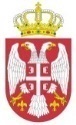 Република СрбијаДИРЕКЦИЈА ЗА ЖЕЛЕЗНИЦЕР. бр.Носилац исправеБрој решењаРок важењаЦентар стручног оспособљавања за занимања:1.Железничко инжењерско друштво,Максима Горког 39, 21000 Нови Сад340-1450/202220.09.2027.- маневриста на индустријском колосеку- возач маневарског вучног возила на индустријском колосеку2.ЈП ЕПС – Огранак ТЕНТ ОбреновацБогољуба Урошевића Црног 44, 11500 Обреновац340-1795-2/202205.12.2027.- маневристa- скретничар- возач моторног пружног возила; 